Temat: Kobiecość i męskość. 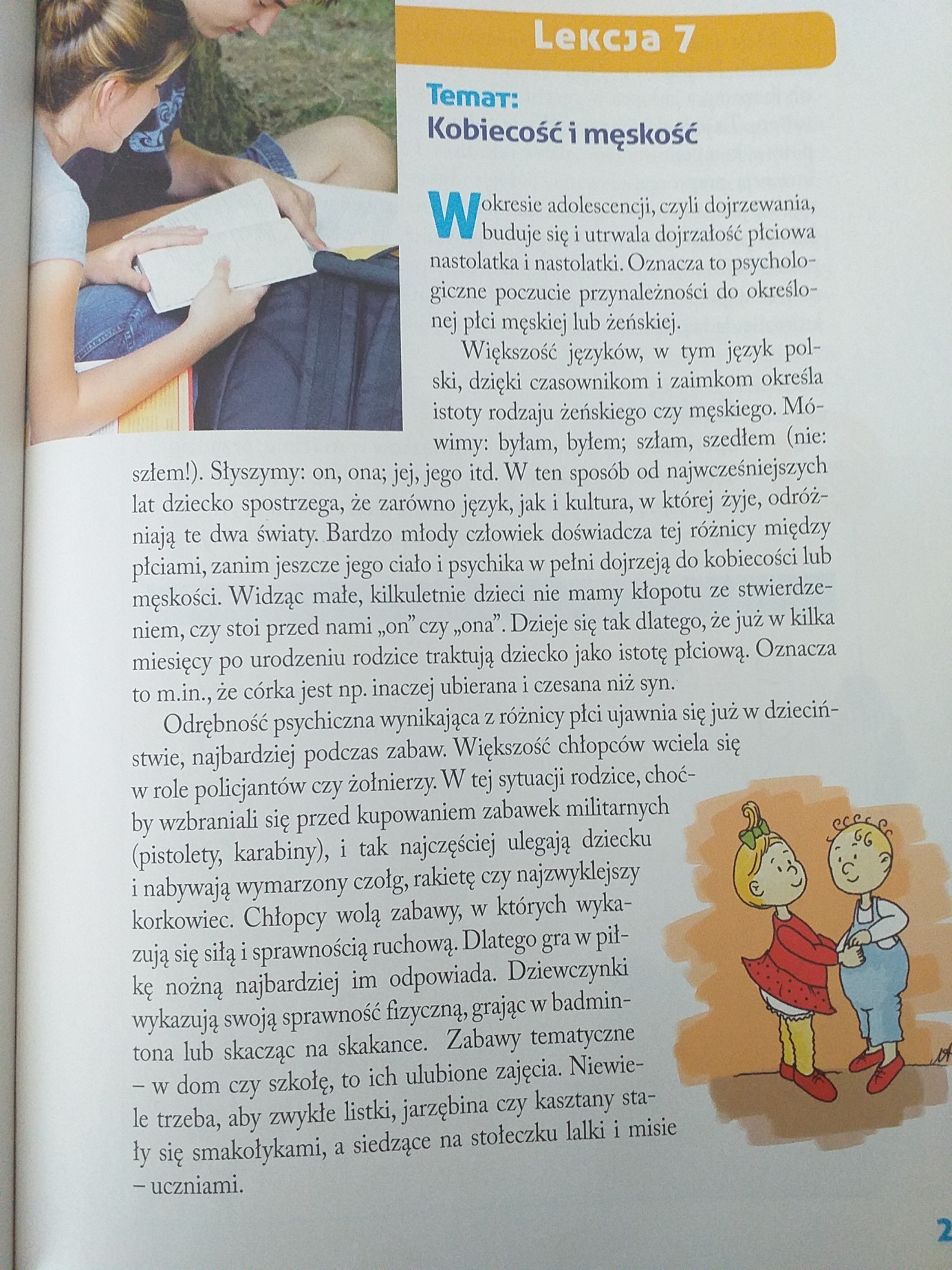 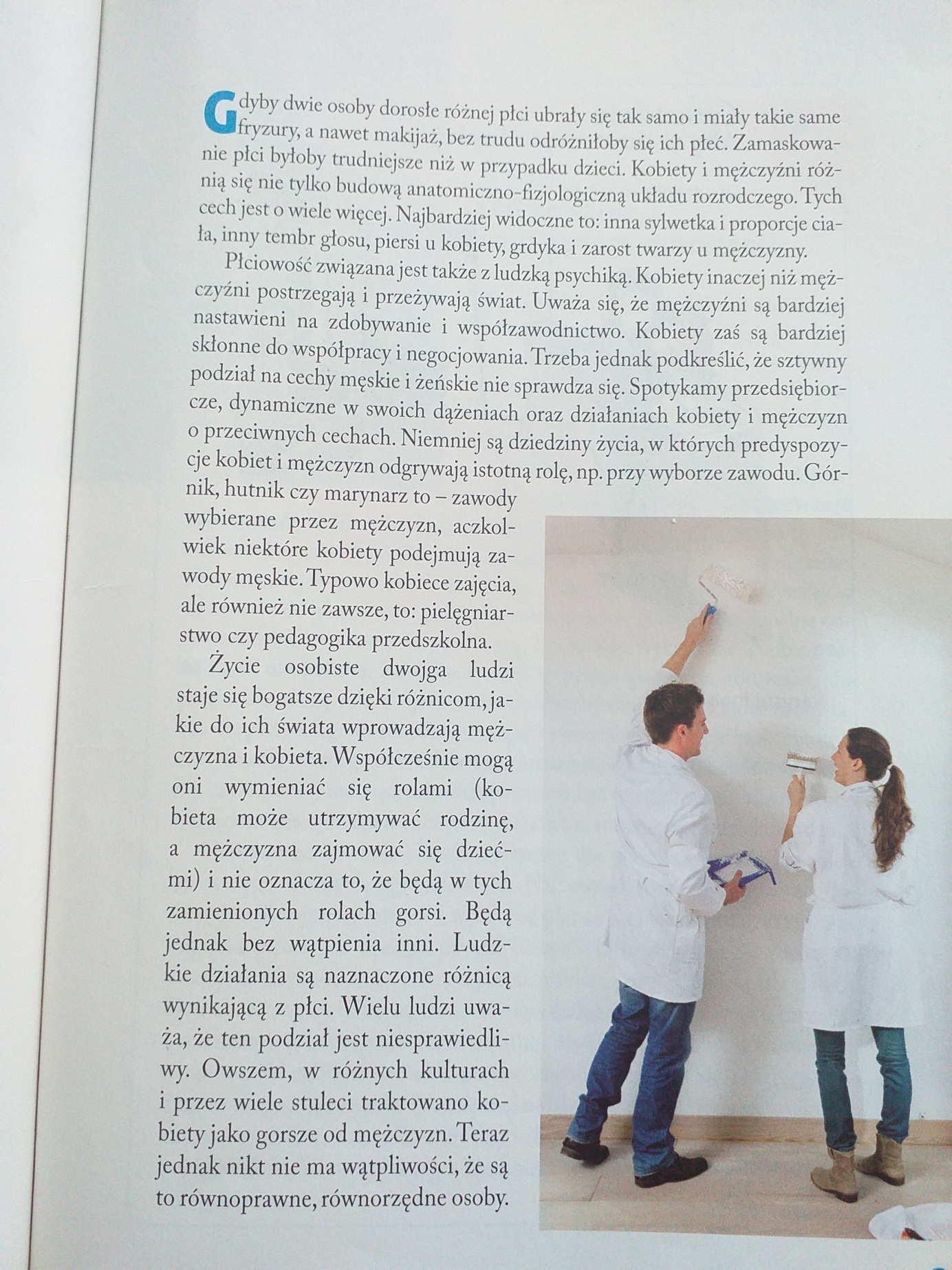 Ćwiczenie do wykonania dla chętnych. 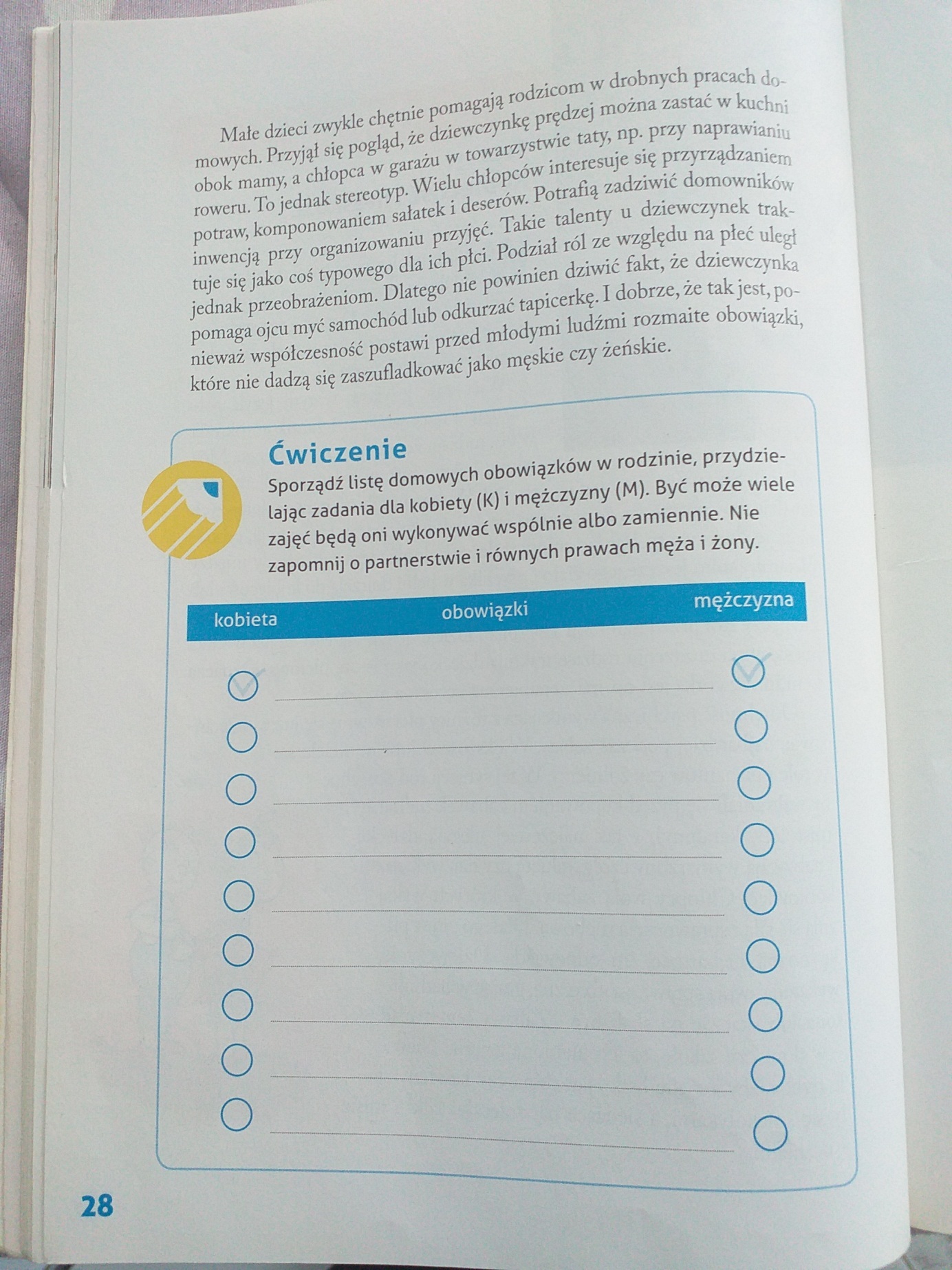 